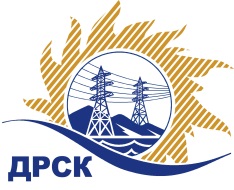 Акционерное Общество«Дальневосточная распределительная сетевая  компания»ПРОТОКОЛ № 107/УР-РЗакупочной комиссии по рассмотрению заявок открытого электронного запроса предложений на право заключения договора на выполнение работ«Чистка просеки, валка деревьев ВОЛ_110-10 кВ ЭС ЕАО» (закупка 68 раздела 1.1. ГКПЗ 2018 г.)ПРИСУТСТВОВАЛИ: члены постоянно действующей Закупочной комиссии АО «ДРСК»  1-го уровня.ВОПРОСЫ, ВЫНОСИМЫЕ НА РАССМОТРЕНИЕ ЗАКУПОЧНОЙ КОМИССИИ: О  рассмотрении результатов оценки заявок Участников.Об отклонении заявки Участника ООО "ПОДРЯДЧИК ДВ".О признании заявок соответствующими условиям запроса предложений.О предварительной ранжировке заявок.О проведении переторжки.РЕШИЛИ:По вопросу № 1Признать объем полученной информации достаточным для принятия решения.Утвердить цены, полученные на процедуре вскрытия конвертов с предложениями участников открытого запроса предложений.По вопросу № 2Отклонить заявку Участника ООО "ПОДРЯДЧИК ДВ" от дальнейшего рассмотрения на основании подпункта а) пункта 2.8.2.5 Документации о закупке, как поданную Участником запроса предложений, который не отвечает требованиям Документации о закупке, а также на основании подпункта в) пункта 2.8.2.5 Документации о закупке, как не содержащую документов, требуемых в соответствии с условиями Документации о закупке. По вопросу № 3Признать заявки ООО «Сельэлектрострой» г. Биробиджан, АО «Ланит-Партнер» г. Хабаровск соответствующими условиям закупки.По вопросу № 4Утвердить предварительную ранжировку предложений Участников:По вопросу № 5Провести переторжку. Допустить к участию в переторжке предложения следующих участников: ООО «Сельэлектрострой» г. Биробиджан, АО «Ланит-Партнер» г. Хабаровск.  Определить форму переторжки: заочная.Назначить переторжку на 10.01.2018 в 15:00 час. (благовещенского времени).Место проведения переторжки: электронная торговая площадка https://rushydro.roseltorg.ru  Ответственному секретарю Закупочной комиссии уведомить участников, приглашенных к участию в переторжке, о принятом комиссией решенииСекретарь Закупочной комиссии  1 уровня АО «ДРСК»                                                  ____________________       М.Г.ЕлисееваЧувашова О.В.(416-2) 397-242г. Благовещенск         «29» декабря  2017№ п/пПорядковый номер заявкиНаименование участникаЗаявка без НДСЗаявка с НДССтавка НДС11ООО «Сельэлектрострой» 
ИНН/КПП 7901542241/790101001 
ОГРН 11379010012267 068 000.008 340 240.0018%22ООО "ПОДРЯДЧИК ДВ" 
ИНН/КПП 2801209946/280101001 
ОГРН 11528010061157 068 000.007 068 000.00Без НДС33АО "ЛАНИТ-ПАРТНЕР" 
ИНН/КПП 2721060592/272401001 
ОГРН 10227009228156 855 960.008 090 032.8018%Основания для отклоненияВ заявке участника отсутствует выписка из реестра членов саморегулируемой организации в области строительства, реконструкции, капитального ремонта объектов капитального строительства, что не соответствует требованию пункта 7.1 Технического задания.Место в предварительной ранжировкеНаименование участника и его адресЦена заявки  на участие в закупке без НДС, руб.Цена заявки  на участие в закупке с НДС, руб.Предварительная оценка предпочтительности заявок1 местоАО "ЛАНИТ-ПАРТНЕР" 
ИНН/КПП 2721060592/272401001 
ОГРН 10227009228156 855 960.008 090 032.800,552 местоООО «Сельэлектрострой» 
ИНН/КПП 7901542241/790101001 
ОГРН 11379010012267 068 000.008 340 240.000,50